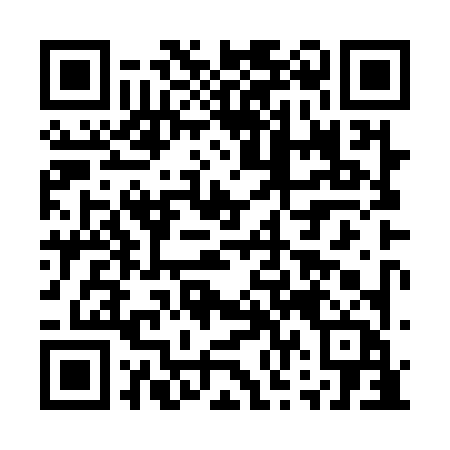 Prayer times for Domaine-des-Lacs-Boucher, Quebec, CanadaMon 1 Jul 2024 - Wed 31 Jul 2024High Latitude Method: Angle Based RulePrayer Calculation Method: Islamic Society of North AmericaAsar Calculation Method: HanafiPrayer times provided by https://www.salahtimes.comDateDayFajrSunriseDhuhrAsrMaghribIsha1Mon3:045:0612:586:238:4910:522Tue3:055:0712:586:238:4910:513Wed3:065:0712:586:228:4910:504Thu3:075:0812:586:228:4910:495Fri3:085:0912:596:228:4810:496Sat3:095:0912:596:228:4810:487Sun3:115:1012:596:228:4710:478Mon3:125:1112:596:228:4710:469Tue3:135:1212:596:228:4610:4410Wed3:155:1312:596:218:4610:4311Thu3:165:1412:596:218:4510:4212Fri3:185:141:006:218:4410:4113Sat3:195:151:006:208:4410:3914Sun3:215:161:006:208:4310:3815Mon3:225:171:006:208:4210:3716Tue3:245:181:006:198:4110:3517Wed3:265:191:006:198:4010:3418Thu3:275:201:006:188:4010:3219Fri3:295:211:006:188:3910:3120Sat3:315:221:006:178:3810:2921Sun3:325:231:006:178:3710:2722Mon3:345:251:006:168:3610:2623Tue3:365:261:006:168:3510:2424Wed3:385:271:006:158:3310:2225Thu3:405:281:006:148:3210:2026Fri3:415:291:006:148:3110:1827Sat3:435:301:006:138:3010:1728Sun3:455:311:006:128:2910:1529Mon3:475:321:006:128:2810:1330Tue3:495:341:006:118:2610:1131Wed3:515:351:006:108:2510:09